МБУК ЕР «Межпоселенческая центральная библиотека»ОБЗОР публикаций по проблемам чтения в  журнале «библиотека» ЗА 2018 ГОД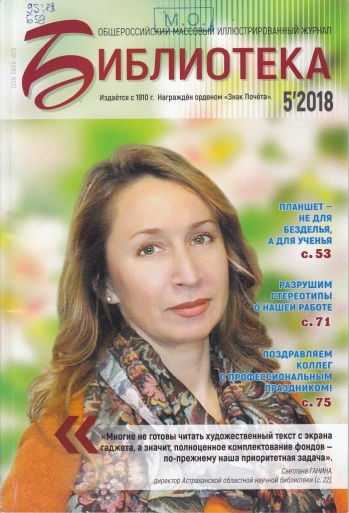 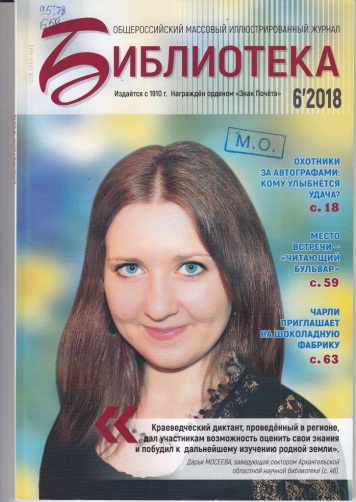 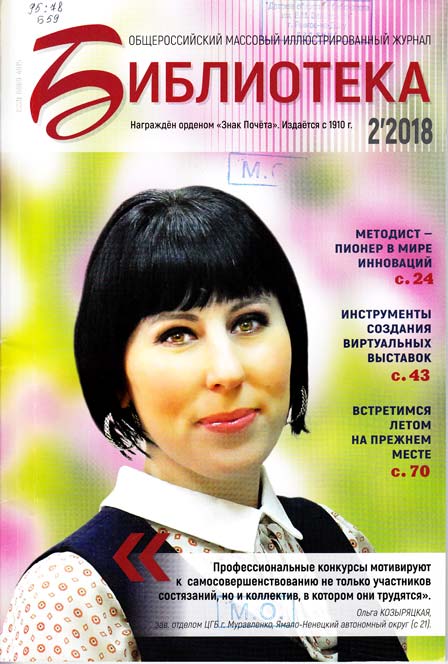 Егорлыкская2019Свирид Ю. Бюро по розыску пропавших книг, или Ключ, открывающий все двери / Ю. Свирид // Библиотека. – 2018. – № 1. – С. 43–46. Заведующая  отделом  РДБ  г.  Абакана  Республики  Хакасия  знакомит  с  работой добровольческого клуба «Юные друзья библиотеки». Клуб создан в рамках реализации ведомственной целевой программы «Читающая Хакасия». Перед его членами были поставлены следующие задачи: овладение основными навыками библиотечной работы и справочно-библиографической грамотности; участие в подготовке  и  проведении  значимых  мероприятий;  популяризация  чтения,  участие  в различных  акциях,  распространение  рекламных  листовок,  визиток  о  деятельности библиотеки;  реализация  своих  знаний  и  умений  на  благо  других  людей;  организация досуга, увлечение интересным, полезным делом. Библиотекарям удалось заинтересовать  школьников. Если на первом организационном заседании, где были утверждены эмблема, устав, девиз и примерный план работы присутствовало 15 активных читателей, то вскоре их численность увеличилась втрое. Библиотекари  вместе  с  волонтерами  разработали  проект  «Сыскное  бюро библиотеки по розыску пропавших книг». На каждый класс школы, находящейся в зоне обслуживания,  были  составлены  специальные  досье  с  информацией  о  должниках. «Детективы» разыскивали пропавшие издания и предлагали одноклассникам-должникам вернуть им лично в руки задержанные издания.  Деятельное  участие  волонтеры  принимают  в  театрализованных  мероприятиях Недели  детской  книги:  готовят  костюмы,  проводят  викторины  и  игры,  читают  стихи русских  поэтов.  Ребята  являются  активными  корреспондентами  познавательно-развлекательной газеты «Страна Читалия», издаваемой библиотекой. 
В  2017  г.  объединение  было  переименовано  в  «КЛЮЧ»:  К  –  креативные,  Л  – любознательные,  Ю  –  юные,  Ч  –  читающие.  У  каждого  члена  клуба  есть  небольшой талисман – ключик, являющийся символом, открывающим любые двери. 
2.Брюхова Л.  Откройтесь  миру,  или  «Бесплатное  счастье»  в  блогосфере  / Л. Брюхова // Библиотека. – 2018. – № 5. – С. 31–36. Автор,  библиотекарь  школы  № 49  г.  Новоуральска  (Свердловская  область) представляет  современные  инструменты  продвижения  книги  в  веб-среде.  Автор рассматривает  эволюцию  развития  русскоязычной  библиотечной  блогосферы,  события, акции,  проекты  всероссийского  масштаба,  способствовавшие  увеличению  количества онлайн-дневников, продвигающих литературу. В первое десятилетие 2000-х гг. появилось достаточное количество ресурсов, и в 2010 г. была проведена первая перепись блогов. Однако, несмотря на многочисленность блогов,  не  все  они  активны  в  настоящий  момент,  подчеркивает  автор.  Одна  из  причин этого – ведение работы на любительском уровне.  Темы в сетевых дневниках самые разные. В них рассказывается о деятельности и услугах  библиотеки,  состоявшихся  мероприятиях,  юбилейных  датах,  сотрудниках, читателях  и  др.  Обязательно  имеются  посты  о  книгах:  рекомендательные  списки  и рейтинги, отзывы и впечатления о прочитанном, информация о новинках и тематические обзоры  произведений,  советы  по  чтению  и  т. д.  Некоторые  блоги  целиком  посвящены литературе,  однако  таких  немного.  Среди  них  можно  назвать  «12  месяцев  для  чтения» Объединения  библиотек  г.  Череповца  Вологодской  обл.,  «Книжная  тарелка»  ЦГБ г. Каменска-Уральского  Свердловской  обл.  и  т. д.  К  сожалению,  комментариев  в подобных  блогах  очень  мало,  но  представленная  информация  весьма  востребована. Проявлением активного освоения библиотекарями интернет-пространства стали сетевые проекты, привлекающие внимание к юбилейным датам и творчеству прозаиков и поэтов. В  качестве  примера  можно  назвать  международную  акцию  «Читаем  Расула  Гамзатова» (ЦБС г. Хасавюрта Республика Дагестан), всероссийскую акцию «Россия читает Рубцова» (Вологодская ОУНБ) и пр. Платформа  традиционного  интернет-дневника  очень  удобна  для  проведения конкурсов,  акций,  реализации  проектов.  Связка  с  соцсетями  способствует  улучшению коммуникации,  увеличению  трафика  и  вовлечению  в  состязание  большого  количества участников.  С  успехом  во  многих  городах  и  селах  прошли  либмоб  «Как  пройти  в библиотеку?»,  международная  акция  «Флешбук»,  краудсорсинговый  сетевой  проект «Читать не вредно  – вредно не читать!», межрегиональный интернет-проект  «Книжный шкаф поколения Next» и пр. Инициированные  «снизу»  интернет-проекты  строились  на  основе  тесного социального  партнерства  библиотек  разных  регионов,  педагогов  и  профессиональных СМИ.  Реализованные  на  пересечении  реальной  и  виртуальной  жизни  читален,  они подтверждают,  что,  используя  сетевые  коммуникации  и  сервисы,  опираясь  на современный литературный материал, библиотекари могут сделать одновременно чтение увлекательным занятием и научить осмысленному, внимательному отношению к тексту. Работа  в  сети  способствует  развитию  профессионального  мастерства  самих библиотекарей. Подобные интернет-проекты сопровождаются обучающими вебинарами, мастер-классами  и  дают  возможность  повышать  квалификацию,  применяя  различные сервисы. 
Проекты на стыке онлайн и оффлайн помогают библиотекарям и педагогам более эффективно работать с современными детьми и подростками, повысить качество чтения, сделать  его  творческим.  Их  задача  в  том,  чтобы  с  помощью  новых  технологий организовать увлекательную читательскую деятельность. В качестве успешного примера можно привести работу омских школьных библиотек, которые несколько лет организуют на  площадке  блогов  сетевые  телекоммуникационные  проекты  для  учащихся  города  и области,  региональные  сетевые  проекты,  популяризирующие  чтение  Свердловской ОБДиМ. Одним из наиболее удобных и эффективных ресурсов для размещения роликов на видеохостингах является YouTube. Там чаще всего размещаются сюжеты о деятельности учреждения,  записи  с  конференций  и  мероприятий,  ролики  о  прошедших  акциях. Пытаются использовать видеохостинг и для продвижения книг, создавая буктрейлеры или видеообзоры. К сожалению, такие каналы имеют мало подписчиком и просмотров.  В то же время любительские обзоры молодежи набирают их много. Буктьюберы очень артистичны и обаятельны, не боятся раскрыться перед аудиторией: эмоционально выражают свои пристрастия, активно общаются с подписчиками, составляют различные топы и рейтинги, чем и привлекают посетителей на свои каналы. Их  группы  в  соцсетях  –  это  большое  сообщество,  члены  которого  устраивают конкурсы  и  разнообразный  интерактив:  шлют  друг  другу  подарки,  бросают  вызовы, разыгрывают  книги,  дают  советы  начинающим,  составляют  видеорейтинги  любимых книгоблогеров  и  широко  рекламируют  друг  друга.  Помимо  виртуального  общения  они живут  очень  насыщенной  жизнью  оффлайн:  активно  сотрудничают  с  издательствами, организуют  реальные  встречи,  проводят  книжные  марафоны  и  реальные  акции  по раздаче/продаже изданий. Возможно,  отмечает  автор,  библиотекарям  стоит  обратить  внимание  на  опыт работы  книгоблогеров,  найти  пути  сотрудничества  с  ними,  попробовать  влиться  в  их сообщество, а также шире привлекать к ведению видеоканалов молодежь. Для  реализации  оффлайновых  проектов  и  создания  имиджа  современного информационного  учреждения,  по  мнению  автора,  необходимо:  продолжать  развивать профессиональные сетевые ресурсы, популяризирующие книгу и поддерживающие тягу к чтению;  изучить  примеры  успешного  ведения  интернет-проектов  и  извлекать  из  них уроки; учесть опыт продвижения книг и библиотек на различных площадках, в том числе на  YouTube,  и  активнее  внедряться  в  еще  не  освоенные  сегменты  Всемирной  паутины; беседовать с читателями в блогах и соцсетях неофициально, проявлять эмоции, говорить о собственных  книжных  предпочтениях;  рассказывать  о  «закулисье»  профессиональной деятельности, это делает библиотеку более открытой и доступной; привлекать к работе в блогосфере молодежь; комплексно и грамотно использовать сетевые коммуникации.3.Ганина   С.  Преемники  Рубакина  /  С. Ганина //  Библиотека.  –  2018.  –  №  5.  – С. 22–23. Статья директора Астраханской ОНБ знакомит с проводимой в регионе работой по привлечению  к  чтению,  книге,  библиотеке.  Общедоступные  библиотеки  Астраханской области  еще  в  2005  г.  на  Региональной  межведомственной  научно-практической конференции  «Библиотека  как  ресурс  развития  просвещенного  общества»  выработали стратегию по поддержке и развитию чтения. Для решения этой задачи были обозначены основные  направления  деятельности  и  пути  реализации.  Следовало  преодолеть негативные взгляды на библиотеку. Первоначальные усилия были сконцентрированы на обеспечении условий комфортного пребывания, качестве обслуживания, дифференциации читательских групп, поиске эффективных форм работы. Работа  по  продвижению  чтения  требует  подготовленных  кадров,  поэтому необходимо  постоянное  обучение.  В  области  работает  выездной  консультативно-методический центр, специалисты которого проводят в районах семинары, мастер-классы для представителей муниципальных библиотек по различным направлениям. На повышение квалификации направлены и областные конкурсы для специалистов, устраиваемые библиотекой. ОНБ  как  региональный  методический  центр  выявляет  и  анализирует положительные  практики  других  учреждений.  В  2015  г.  в  Год  литературы  была проанализирована деятельность библиотек области по продвижению чтения. Специалисты определили,  что  особенно  значимыми  для  всех  остаются  открытые  мероприятия.  Так, ежегодная областная акция «Пришло время читать!», широко освещаемая СМИ, каждый год привлекает все больше партнеров и участников. Высоко эффективным признан проект «Успешные  люди  любят  читать»,  который  реализуется  не  только  в  Астрахани,  но  и  в районах  области.  Востребованными  остаются  литературные  праздники,  фестивали, подиумы,  карнавалы  литературных  героев,  театрализованные  представления,  широкое распространение получил буккроссинг. В глубинке реализуются интересные проекты, работают клубы, театры книги. И все же, подчеркивает автор, решение задач привлечения к чтению не под силу специалистам, если нет масштабной социальной рекламы. 
Еще  одна  острая  проблема  –  дефицит  ресурсов.  Библиотекам  региона катастрофически  не  хватает  современной  литературы,  в  т. ч.  детской,  на  национальных языках, региональной печатной продукции. 
 4.Былинкина О.  Вселенная  рисованных  историй  /  О. Былинкина,  А. Эйма  // Библиотека. – 2018. – № 5. – С. 78–80. Специалисты  ОДБ  г.  Калининграда  знакомят  с  деятельностью  Комикс-центра, действующего в библиотеке. К его созданию библиотекарей подтолкнуло то, что многие читатели  ОДБ  являлись  поклонниками  комиксов,  а  некоторые  из  них  и  сами  были представителями гик-культуры. Прежде,  чем  приступить  к  созданию  объединения,  был  тщательно  изучен существующий опыт работы в данном направлении. В результате сотрудники библиотеки, оценив  свои  силы,  стали  искать  компетентного  человека,  который  смог  бы  оказать  им всестороннюю  помощь.  Таким  знатоком  стала  один  из  авторов  статьи  А. Эйма, являющаяся на тот момент владельцем магазина комиксов и регулярно устраивавшая там тематические  мероприятия.  Педагог-психолог  по  образованию,  А. Эйма  стала сотрудником библиотеки.  При выборе изданий из большого числа комиксов акцент был сделан на те, которые будут интересны и детям, и взрослым: адаптации классических произведений, биографии известных  личностей,  обучающие,  фэнтезийные  и  военные  графические  истории.  Для открытия Центра комиксов было приобретено более 100 единиц литературы, позже фонд увеличился до 200 единиц за счет даров читателей.  После  определения  месторасположения  Центра  была  разработана  концепция дизайна  внутреннего  пространства  и  в  качестве  стиля  оформления  выбран конструктивный  минимализм.  В  отделе  также  предусмотрена  игровая  зона,  наличие которой  помогает  в  работе  с  детьми,  страдающими  дефицитом  внимания.  Отвлекаясь время от времени на игры, они снова возвращаются к чтению, не мешая остальным. Информация  об  открытии  отдела  была  размещена  в  местных  СМИ,  новостных интернет-порталах, создана страница в соцсетях. В настоящее время Центр работает как читальный  зал,  где  представлен  книжно-журнальный  фонд.  Два  раза  в  неделю  здесь проводятся  разнообразные  мероприятия,  связанные  с  популярной  молодежной субкультурой.  Центр востребован читателями, число которых растет. Однако, как подчеркивают авторы,  это  начинание  библиотекарей  вызвало  негативную  реакцию  со  стороны региональных  детских  писателей,  высказавшихся  категорически  против  этого направления. Библиотекари отмечают, что комиксы не являются альтернативой книги, и, как  показывает  практика,  современные  юноши  и  девушки,  активно  увлекающиеся  этим жанром, не отказываются от чтения художественной литературы. 
5. Шуйская Т.  Трибуна  для  смелых  идей  /  Т. Шуйская //  Библиотека.  –  2018.  – № 2. – С. 24–30. В  статье  заведующей  отделом  Курской  ОНБ  Т. Шуйской  освещается  работа  по внедрению инноваций в библиотеках региона. В городах области проводятся: фестиваль, организованный  в  рамках  проекта  «Одна  книга»,  который  предполагает  непрерывное «живое»  чтение  выбранного  произведения  на  протяжении  всего  дня;  рекламная  акция «Книга ищет друга» и просветительская акция «Читаем Пушкина всегда»; библиотечный бульвар;  библиоакции  «Книжные  гастроли»  по  организации  передвижных  выставок новинок  литературы  для  сельских  жителей;  «Мы  за  читающий  город»;  «На  книжном полустанке: с доброй книгой в добрый путь» и другие. Важным  направлением  инновационного  процесса,  подчеркивает  автор,  является выявление и внедрение новых перспективных форм и методов продвижения чтения, в том числе в электронной среде. Библиотеки г. Курска реализуют проект «Читающий город», составной частью которого является организация масштабных читательских кампаний и акций  в  общественных  местах.  В  качестве  новых  направлений  деятельности  можно назвать  открытие  на  базе  библиотек  города  «литературных  лицеев»,  где профессиональные поэты и прозаики растят и развивают местные таланты. Для стимулирования у молодежи устойчивого интереса к литературе, воспитания художественного  вкуса,  формирования  культурно-эстетической  среды  в  городе  была создана  новая  достопримечательность  –  «книжная  арка».  Специалисты  библиотеки совместно  со  студентами  художественно-графического  факультета  университета организовали  молодежную  акцию  «Поколение  NEXT  на  волне  чтения»  по  раскраске  в стиле граффити стен Культурного центра семейного чтения и досуга. В арке появилось изображение  книжной  полки  с  произведениями  классиков  русской  литературы,  а  также портреты русских писателей.  В  ЦБ  г.  Железногорска  создан  Центр  изучения,  освоения  и  популяризации искусства художественного чтения, в Детской библиотеке  – кукольном театре  «Золотой ключик» открыт Литературный лицей для юных поэтов и прозаиков. ЦБС г. Курчатова проводит  городской  фестиваль  «Поэзии  неиссякаемый  фонтан»  ко  Дням  славянской письменности и культуры и Общероссийскому дню библиотек. Поэты области, Украины и Белоруссии собираются у фонтана и в режиме свободного микрофона читают свои стихи. Для горожан организованы литературные салоны, конкурсы любителей поэзии и знатоков русского языка. В числе других мероприятий ЦБС – литературно-экскурсионный тур «В гости к писателю», библиотечная акция «Книга–03». Библиотекари  Горшеченского  района  раз  в  месяц  проводят  акцию  «Читающий маршрут». Путешествуя вместе с пассажирами на рейсовом автобусе, они декламируют стихи и прозу, предлагают взять понравившиеся издания.  Вопросы  продвижения  книги  и  чтения  обсуждаются  и  на  мероприятиях  по повышению  квалификации  библиотечных  специалистов  региона.  Так,  например,  в  МБ Рыльского  района  была  проведена  профессиональная  подиум-дискуссия  «Продвижение чтения современными методами: реалии, возможности, перспективы».  
6. Савина А. Есть «Контакт»! / А. Савина // Библиотека. – 2018. – № 2. – С. 31–34. Сотрудники  Библиотеки-филиала  №  2  г.  Алексеевки  (Белгородская  область) разработали проект «Через книгу и чтение – к досугу и общению», в реализации которого принял  участие  местный  агротехнический  колледж.  Его  цель  –  создание  условий  для качественной  информационной поддержки  учащихся,  формирование  у  них  устойчивого интереса к литературе. Для  более  продуктивного  сотрудничества  на  базе  техникума  было  решено организовать  клуб  «Контакт»,  членами  которого  стали  студенты,  педагоги  и библиотекари.  Участники  клуба  подготовили  и  провели  читательскую  конференцию «Думаем, размышляем, анализируем» по книге протоирея А. Торика «Димон». Студенты подготовили  слайдовую  презентацию,  которая  помогла  совершить  путешествие  по страницам произведения. В целях популяризации литературы о Великой Отечественной войне Клуб подготовил и провел флешмоб, ставший частью акции «В сердцах и книгах – память о войне». На остановках волонтеры привлекали внимание жителей: декламировали проникновенные стихи. Вызвала интерес у горожан и «Читающая маршрутка». Задача акции – возрождение интереса  к  литературе,  а  также  привлечение  в  библиотеку  новых  посетителей. Заходившим  в  салон  жителям  города  предлагались  книги,  газеты  и  журналы  на  любой вкус: по цветоводству, рукоделию, о здоровье, ремонте дома и т. д. Ярким и необычным стал флешмоб «Чтение – лучшее времяпровождение!» Члены клуба  показали,  что  библиотека  открыта  для  каждого  и  в  ней  есть  все  необходимое жителям.  Собравшиеся  в  центре  города  у  памятника  студенты,  взяв  в  руки  книги, расположились на лавочках, демонстрируя увлеченное чтение. Молодые люди по очереди декламировали  свои  любимые  стихи,  затем  коллективно  оформили  выставку  и  создали видеоролик, героями которого стали члены клуба. 
7. Ильина В.  Открытый  стол  идей  плюс  знания  на  полках  /  В. Ильина // Библиотека. – 2018. – № 4. – С. 63–65. В сельской библиотеке д. Литвиново (Владимирская область) проводится большая работа  по  привлечению  к  чтению  учащихся.  Библиотека  до  недавнего  времени располагалась  в  стенах  местной  школы,  и  ее  сотрудник  старалась  привлечь  ребят, показать, как разнообразен и уникален книжный мир, убедить, что на любой вопрос здесь можно найти ответ. Для  учащихся  младших  классов,  много  времени  проводящих  в  библиотеке, реализуется  проект  «Библиотечная  продленка».  Ребята,  выполнив  домашние  задания, принимают участие в литературных викторинах, решают загадки и кроссворды, слушают библиотекаря  или  старшеклассника,  читающего  вслух.  Декламация  плавно  переходит  в обсуждение. В результате, почувствовав интерес, дети берут книги на дом. Цель работающего в библиотеке клуба «Цветик-семицветик» – посредством книги разбудить фантазию ребят, воспитать в них активную жизненную позицию,  уважение к окружающему  миру.  Программа  составляется  совместно:  школьники  предлагают  темы, 
библиотекари подбирают литературу. Сценарии занятий (беседы, экскурсии, утренники и пр.) также готовятся коллективно. После переезда в новое здание библиотека стала шире использовать интерактивные формы, включающие творческие задания, вопросы для размышления, игровые элементы. Большой  интерес  вызывают  у  ребят  театрализованные  постановки,  в  которых  они принимают  активное  участие.  Сначала  изучается  произведение  (чаще  всего  сказка)  в оригинале, затем готовится современный адаптированный вариант.  При создании экспозиций библиотекари также используют игровые моменты. Так, например, на выставке «Угадай книгу» около изданий в вольном порядке были разложены бумажные облачка с цитатами. Прочитав текст, нужно правильно назвать произведение, из которого он взят.8.Мишина И. Персона года / И. Мишина // Библиотека. – 2018. – № 4. – С. 44–46. В  статье  представлен  культурно-просветительский  проект  Владимирской  ОНБ «Год  с…».  Его  отличительная  особенность  в  том,  что  он  включает  в  себя  комплекс мероприятий,  разных  по  целевой  аудитории  и  содержанию,  но  направленных  на  одну персону. Таким образом, в течение 12 месяцев «обыгрывается» одно имя. В  2016  г.  в  центре  внимания  проекта  находился  владимирский  писатель С. Никитин.  Читателям  был  представлен  литературно-биографический  календарь «Никитин.  Живая  вода  слова»,  на  страницах  которого  нашли  отражение  жизнь  и творчество  писателя,  цитаты  из  его  произведений,  воспоминания  друзей  и  коллег. Электронная версия календаря размещена на сайте ОНБ. На этапе работы с материалами к сотрудничеству привлекались родственники писателя, был заключен договор о создании электронной коллекции литературного наследия С. Никитина. В  течение  всего  года  совместно  с  преподавателями  Педагогического  института Владимирского  университета  проводилась  серия  общегородских  проверочных  работ  по произведениям писателя. Диктанты пользовались большой популярностью среди жителей и объединили людей разных возрастов – от детей до пенсионеров. Для молодежи был объявлен конкурс буктрейлеров по книгам С. Никитина. В нем приняли  участие  школьники,  библиотекари,  учителя  практически  из  всех  районов области.  По  способу  воплощения  идеи  и  по  содержанию  конкурсные  ролики  были разнообразны:  презентации  с  книжными  разворотами,  иллюстрациями,  рисунками, фотографиями; повествовательные, анимационные мини-фильмы. Все работы размещены на сайте библиотеки. В ходе реализации проекта были организованы вечер-моноспектакль, на котором прозвучала повесть  С.  Никитина в исполнении актрисы Владимирского академического областного театра драмы и вечер памяти писателя, открыта выставка графики. В 2017 г. прошел «Год с К. Бальмонтом», сохранивший общий подход к методике проведения  мероприятий.  Весь  год  велись  «беседы»  с  Бальмонтом  на  разные  темы:  о жизни  и  любви,  о  стихах  и  их  создателях,  о  далеких  странах  и  городах,  о  революции. Всего на сайте ОНБ размещено 17 «разговоров». Строились они следующим образом: от лица современного молодого человека (в этой роли выступали библиотекари) задавались вопросы  поэту,  на  которые  он  отвечал  «прямой  речью»  (тексты  писем,  статей, воспоминаний).  Также  «разговоры»  были  изданы  в  виде  записной  книжки  и  вручены участникам Всероссийского образовательного форума «Территория смыслов». Интерес  вызвал  и  виртуальный  проект  «Ботанический  и  зоологический  атласы К. Бальмонта».  В  Год  экологии  было  решено  связать  творчество  Бальмонта  с  Красной книгой Владимирской области, многие растения и животные из которой упоминались в стихах поэта. В атласе на каждой странице размещена информация  о каком-либо редком растении,  насекомом,  животном  и  стихотворение,  в  котором  упоминается  данный  вид. Атласы в дальнейшем были изданы в виде набора открыток. Для студентов и любителей литературы прошли слушания  «Нам нравятся поэты, похожие  на  нас»,  для  юных  читателей  –  объявлен  конкурс  иллюстраций  к  стихам Бальмонта.  В  арт-мастерской  учили  шить  кукол-фей,  рассказали  о  создании  «Фейных сказок» и познакомили с книжной экспозицией, посвященной этому циклу. Завершился  «Год  с  К. Бальмонтом»  созданием  виртуального  «Новогоднего календаря»  по  стихам  поэта.  Ежедневно  в  течение  Рождественского  поста  (30  ноября–7 января)  на  сайте  появлялась  страничка,  где  публиковались  стихотворение  поэта  и фотография  с  видом  зимнего  Владимира.  Всего  для  календаря  было  отобрано  40 произведений  и  снимков,  благодаря  чему  посетители  сайта  могли  знакомиться  с творчеством поэта и работами местных фотохудожников. В  2018  г.  была  представлена  новая  тема  –  «Год  русского  зарубежья».  Проект подготовлен Центром литературы русского зарубежья в сотрудничестве с Домом русского зарубежья имени Александра Солженицына (Москва), Владимирским ГУ, общественными организациями, творческой интеллигенцией города и области. Среди персон, о которых он рассказывает,  –  известные  ученые,  литераторы,  художники,  политические  и  военные деятели,  оказавшиеся  за  границей  после  революционных  событий  1917  г.,  в  частности, имевшие  отношение  к  Владимирскому  краю  И. Наживин,  П. Булыгин,  И. Шмелев, К. Бальмонт. 
9.Липатова Е.  Открытый  стол  идей  плюс  знания  на  полках  /  Е. Липатова // Библиотека. – 2018. – № 4. – С. 74–76. Представлены  региональные  проекты  в  поддержку  чтения,  реализуемые Владимирской  ОНБ.  Несколько  лет  назад  Центр  чтения  ОНБ  стал  инициатором организации  в  рамках  проекта  «С  книгой  по  жизни»  региональных  книжных  ярмарок, которые  дают  возможность  горожанам  познакомиться  с  изданиями,  выходящими  на территории области. Проведение ярмарок решает несколько задач: происходит знакомство потенциальных  читателей  с  местными  авторами,  издателями,  печатной  продукцией региона;  объединяет  усилия  всех  заинтересованных  лиц  и  организаций  в  деле продвижения  чтения;  активно  расширяются  и  укрепляются  партнерские  связи  между библиотекой, издающими организациями и авторами. Каждый  год  число  участников  увеличивалось,  поэтому  было  принято  решение  о переносе  места  проведения  ярмарки  с  площадки  перед  ОНБ  на  центральную  площадь города. В связи с этим изменился характер мероприятия,  которое  стало общегородским праздником. Программа включает представление издающих организаций города и области с  выступлениями  главных  редакторов,  встречи  с  писателями,  литературные  чтения, викторины,  презентации  новинок  литературы,  книжный  аукцион,  выступления  лучших танцевальных и музыкальных коллективов. Гостями праздника становились московские и местные писатели. Десять лет назад в программу ярмарки вошла акция «Литературный троллейбус». Маршрут кольцевого троллейбуса проходит по историческому центру города, на пути его следования находится три областных и ряд муниципальных библиотек. В салоне звучит голос  гида,  который  проводит  литературно-краеведческую  экскурсию  по  историческим местам  Владимира.  Библиотекари  читают  отрывки  из  художественных  произведений  – классических и местных авторов. Вместо привычной рекламы внутри размещены обзоры книжных  новинок,  информация  о  библиотеках  города.  Перед  пассажирами  выступают поэты  и  прозаики.  Активными  участниками  акции  являются  горожане,  которые декламируют стихи у микрофона, поют песни, борются за памятный приз в викторинах. Снаружи троллейбус украшают воздушные шары и растяжки с призывом к чтению. С 2015 г. работу с издательствами и авторами продолжает Ежегодный областной конкурс  «Владимирская  книга  года».  Его  цель  –  выявление  и  поддержка  лучших краеведческих, художественных  и  социально  значимых  произведений.  Конкурс  призван популяризировать местную печатную продукцию среди населения, а также содействовать формированию фонда по краеведению в ОНБ. Жюри  формирует  длинный  и  короткий  список  произведений,  где  книги распределяются по тематическим номинациям. Для привлечения общественного внимания объявляется  специальная  номинация  –  «Читательские  симпатии».  Голосование осуществляется самой аудиторией на сайте библиотеки в режиме онлайн, а также в отделе краеведческой библиографии. мобе, поэтическом баттле, а также в буккроссинге. 10.Лобова В. Формуляр действует с 1 июня / В. Лобова // Библиотека.  – 2018. – № 6. – С. 59–62. Статья знакомит с программой «Читающий бульвар: 90 дней с книгой», которую в дни школьных каникул реализовали сотрудники ОЮБ г. Липецка. Библиотека находится рядом  с  бульваром  –  излюбленном  местом  отдыха  горожан.  Для  них  все  лето  работала летняя  библиотека,  где  можно  было  получить  книги  советских,  зарубежных  и современных авторов. Здесь проводились увлекательные мастер-классы, познавательные викторины,  веселые  игры  и  конкурсы,  имена  самых  активных  участников  программы были озвучены на библиотечном празднике 1 сентября.  Первая  неделя  была  объявлена  Сказочной.  Программа  включала  много  веселых викторин и подвижных игр, конкурсов и загадок, в основе которых лежали сказки. Чему учат  сказки,  о  чем  они,  какие  черты  характера  формируют  –  ответы  на  эти  вопросы подвели итог программы. Вторая  неделя  каникул  была  Экологической  и  приурочена  к  Году  Экологии  в России.  Третий  выход  на  бульвар  под  названием  «Цветами  улыбается  земля»  был посвящен  Международному  дню  цветов.  Здесь  так  же  прошли  викторины,  конкурсы, игры. Еще одна тема «Читающего бульвара» – дальние странствия. Все желающие могли поучаствовать  в  игре-фантазии  «Путешествуй  с  ветерком!».  Ребят  ждали  викторины, загадки, веселые физкультминутки.11.Панченко  Е.  Сегодня  ты  –  зритель,  а  завтра  –  участник/  Е. Панченко  // Библиотека. – 2018. – № 6. – С. 63–67. Статья директора городской ЦБС для детей г. Севастополя знакомит с практикой работы библиотек, направленной на привлечение к чтению и библиотеке. Библиотеки  города  активно  участвуют  как  во  всероссийских,  так  и  городских акциях  и  праздниках.  Так,  например,  во  время  проведения  общегородских  праздников работали  «Литературные  скамейки  на  Театральной  аллее».  Здесь  юные  горожане  могли прочесть стихи Королеве Книге, познакомиться с выставками изданий из Музея детской книги и произведениями севастопольских авторов. Любое участие поощрялось призами, флаерами  со  сведениями  о  детских  библиотеках  и  любимых  писателях,  конфетами  с логотипом ЦБС. Много  лет  в  библиотеках  работают  самодеятельные  театры  книги.  Подбор литературных  материалов,  написание  сценария  осуществляются  библиотекарями,  а актерами  являются  дети.  Тематика  самая  разнообразная,  но  всегда  выбираются  лучшие произведения детской литературы. С  1999  г.  реализуется  проект  «Лето.  Дети.  Книга».  Ребята  ведут  читательские дневники,  пишут  отзывы  на  литературные  произведения,  участвуют  в  мероприятиях. Один  из  конкурсов  был  инициирован  партнером  библиотеки  –  Кредитным потребительским  кооперативом  «Поддержка».  Мероприятие  «Путешествие  в  страну Капиталию»  было  направлено  на  формирование  и повышение  финансовой  грамотности воспитанников  детских  садов  и  учащихся  общеобразовательных  школ.  Его  участникам предлагалось  изготовить  поделку,  сделать  рисунок  или  написать  сочинение,  раскрыв предложенные  темы:  «Герои  сказок  в  денежном  мире»,  «На  что  потратить  миллион рублей»  и  пр.  При  выполнении  работ  ребята  обращались  к  литературе,  советовались  с библиотекарями и родителями.  
Квест «Шоколадная фабрика», рассчитанный на ребят 11–12 лет, был построен по книге  Р. Даля  «Золотой  билет,  или  Чарли  и  шоколадная  фабрика».  Для  участия  в  игре сначала  надо  было  изучить  биографию  и  творчество  писателя,  прочитать  само произведение.Составитель: Зав. МБО Шпудейко Г.Е.